Príloha č. 4Špecifikácia predmetu zákazkySkriňa šatník dvojdverová so zámkom (V-2200 x Š-600 x H-550) mm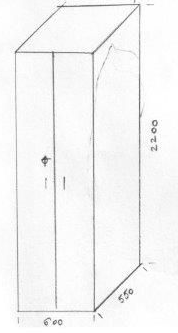 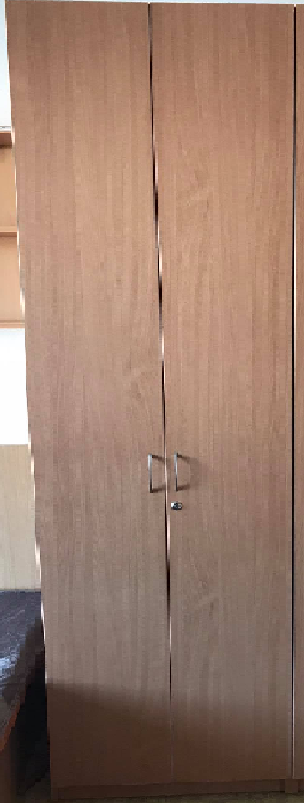 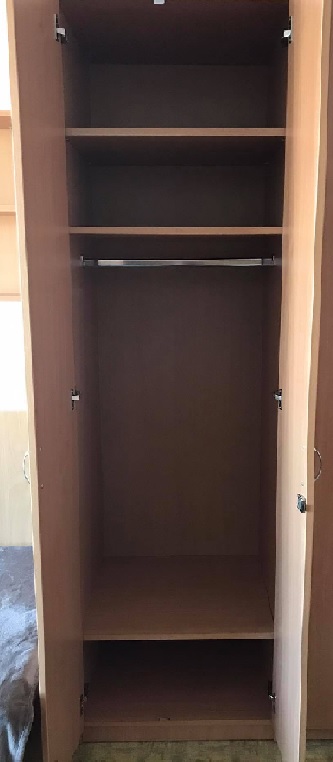 Rozmery nábytku sú uvedené v mm , V – výška, Š – šírka, H - hĺbkaPopis: Nábytok je vyrobený z DTD – Lamino v prevedení Buk.Na namáhaných hranách plochách čiel a dverí je ABS 2 mm.Korpusy skríň o hrúbke 18 mm, zadná stena sololit vo farbe skrine.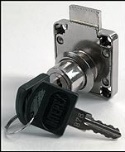 Dvere skrine – uzamykateľné zásuvkovým zámkom Vnútro skrine obsahuje vešiakovú tyč a 3 police, 1 polica nastaviteľná a 2 police nad tyčou a v spodnej časti skrine pevne osadené.